附件三：第40期研究生骨干研修班报名问卷二维码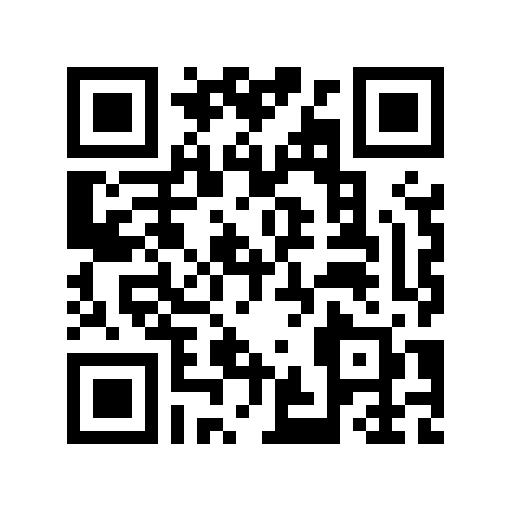 注：请有意报名的骨干于3月1日（周）17：00前完成本问卷。